    桃園市進出口商業同業公會 函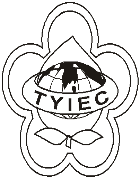          Taoyuan Importers & Exporters Chamber of Commerce桃園市桃園區春日路1235之2號3F           TEL:886-3-316-4346   886-3-325-3781   FAX:886-3-355-9651ie325@ms19.hinet.net     www.taoyuanproduct.org受 文 者：各相關會員發文日期：中華民國109年6月30日發文字號：桃貿豐字第20173號附    件：隨文主   旨：「應施檢驗熱軋H型鋼商品之相關檢驗規定」修正草案，業經經濟部標準檢驗局於中華民國109年5月11日以經標三字第10930002420號公告預告，請查照。說   明：依據經濟部標準檢驗局中華民國109年6月30日經標三字第10930002421號函辦理。理事長  簡 文 豐